Main Conditions of Service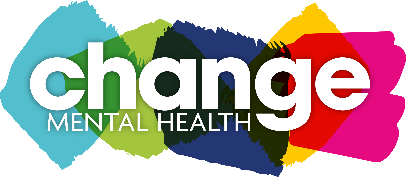 2x DBI Coordinators, Inverness Hours of Work:28 hours per week (some unsocial hours may be required, but very rarely)Extra hoursOvertime is not paid. Qualifying and authorised work is taken as time off in lieu (TOIL)Salary and GradeChange Mental Health Level 4. £23,000.63 to £25,334 per annum (Pro-rata for part-time). Salary placement usually starts at the Foundation point of the scale unless individuals have previous Change Mental Health experience. Salary is paid monthly on or before the 25th of the month.TenureFixed-term contract ending March 2024.ProbationThis role is subject to a 6 months’ probation period.HolidaysFull-time staff are entitled to 37 days (259 hours) leave, inclusive of Public and Bank holidays per year April to March. Part time staff’s leave entitlement is calculated on a pro rata basis. Long service with the charity is recognised in granting 1 additional day after 5 years’ service and a further day after 10 years’ service.The leave entitlement for this role is 259 hours per year.PensionEligible jobholders are automatically enrolled in the pension scheme in line with current legislation.Sick Leave EntitlementIn calculating the amount of sick pay due, account is taken of all day’s sickness during the previous 12 months. Paid sick leave varies with the length of service as follows:Place of WorkThe base for this position is Change Mental Health, 35 Tomnahurich Street, Inverness, IV1 5DUPre-employment checksEmployment is subject to satisfactory pre-employment checks including; criminal records, Identity and employment history checks, verification of qualifications & professional registrations. The appointee is required to join the PVG Scheme or update their membership record for regulated work with protected adults.